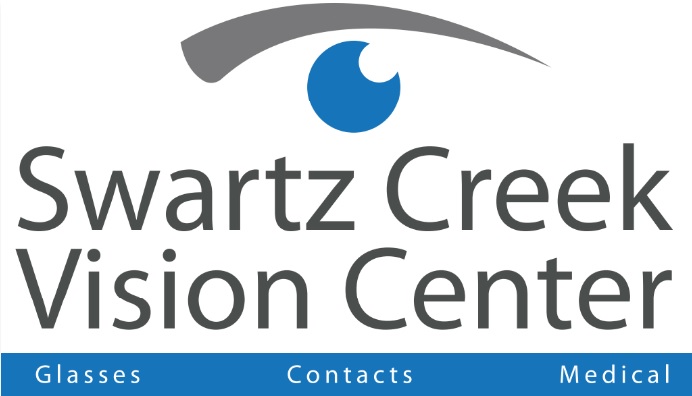 Patient Review of System          Please mark any issue(s) that you are currently experiencing:EyeEyeEyeGenitourinaryGenitourinaryGenitourinaryYesNoYesNoGlaucomaKidney DiseaseCataractPregnantMacular DegenerationNursingLoss of VisionHerpesBlurred VisionChlamydiaItchingRednessMusculoskeletalMusculoskeletalMusculoskeletalTearingYesNoPain ArthritisOsteoarthritisConstitutionConstitutionConstitutionFibromyalgiaYesNoMuscular DystrophyDevelopmental DisabilitesAnkylosing SpndylitisCancerIntegumentaryIntegumentaryIntegumentaryNeurologicalNeurologicalNeurologicalYesNoYesNoEczemaMultiple SclerosisRosaceaEpilepsyPsoriasisTumorCold SoresStroke/CVAShinglesMigraineAutism Spectrum DisorderEndocrineEndocrineEndocrineYesNoPsychologicalPsychologicalPsychologicalType 2 DiabetesYesNoType 1 DiabetesDepressionThyroid DysfunctionAttention DeficitHormonal DysfunctionAnxiety DisorderBipolar DisorderHematological/LymphaticHematological/LymphaticHematological/LymphaticYesNoCardiovascularCardiovascularCardiovascularAnemiaYesNoHigh CholesterolHigh Blood PressureStroke/CVAAllergic/ImmuneAllergic/ImmuneAllergic/ImmuneHeart DiseaseYesNoVascular DiseaseDrug AllergiesEnvironmetal AllergiesRespiratoryRespiratoryRespiratoryRheumatoid ArthritisYesNoLupusCigarette SmokerSjogren's SyndromeAsthma